The Palmer Academy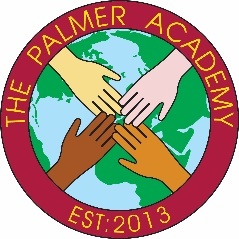 70 Northumberland Avenue, Reading RG2 7PPTel: 0118 9375481www.thepalmeracademy.comEmail: admin@thepalmeracademy.comTwitter: @R2PalmerAcademyHeadteacher: Mr D. PrendergastDeputy Headteacher: Miss L. ThomassenCompany Reg Number: 08643729VAT Reg. No. 200 191625Dismissal & Collection of PupilsWe will only release your child to persons who have parental responsibility or adults (over 16) nominated by yourself. Please could you list those who may collect your child:Those who have parental responsibility (only those named on your child’s birth certificate or nominated by the courts):Nominated adults (over 16) who may collect my child:Year 5 and 6 pupils onlyI agree that my child may walk home alone from school and after school clubs: Yes / No (please delete). Note: your child may not supervise a younger sibling._________________________SignatureSpecific PupilsAre there any persons who, due to a court order or police action, may not legally collect your child? Yes / NoIf yes, please name:All pupilsI agree that this information is true and accurate. I agree to inform the school in writing (by completing another of these forms) if this information changes.Name of child:Class:First nameSurnameMobile NumberRelationship to childFirst nameSurnameMobile NumberRelationship to childFirst nameSurnameRelationship to childReasonYour Name(s)Your Signature(s)Relationship to childDateSchool use onlyUpdated on Arbor? Copied to Pupil Safety file? 